АДМИНИСТРАЦИЯ   ВЕСЬЕГОНСКОГО    РАЙОНАТВЕРСКОЙ  ОБЛАСТИПОСТАНОВЛЕНИЕг. Весьегонск12.12.2013                                                                                                     № 833В целях приведения административных регламентов предоставления муниципальных услуг в соответствие  с указом Президента Российской Федерации от 07.05.2012 № 601 «Об основных направлениях совершенствования системы государственного управления»,п о с т а н о в л я ю:1. Внести изменения в административные регламенты предоставления муниципальных услуг:«Прием заявлений и выдача документов  о согласовании схемы расположения земельного участка на кадастровом плане территории», утвержденный постановлением администрации Весьегонского района от 05.08.2011 № 336, «Выдача разрешений на строительство, разрешений на ввод объектов в эксплуатацию при осуществлении строительства, реконструкции объектов капитального строительства, расположенных на территории района», утвержденный постановлением администрации Весьегонского района от 30.08.2011 № 382, «Выдача разрешений на установку рекламных конструкций на соответствующей территории, аннулирование таких разрешений, выдача предписаний о демонтаже самовольно установленных вновь рекламных конструкций», утвержденный постановлением администрации Весьегонского района от 02.09.2011 № 391, «Организация информационного обеспечения граждан, органов государственной власти, местного самоуправления, организаций и общественных объединений на основе документов архивного отдела администрации Весьегонского района», утвержденный постановлением администрации Весьегонского района от 21.10.2011 № 482,«Организация предоставления общедоступного и бесплатного начального общего, основного общего, среднего (полного) общего образования по основным общеобразовательным программам на территории Весьегонского района», утвержденный постановлением администрации Весьегонского района от 28.11.2011 № 562,«Организация предоставления общедоступного бесплатного дошкольного образования на территории Весьегонского района», утвержденный постановлением администрации Весьегонского района от 29.11.2011 № 563,«Создание условий для организации досуга и обеспечения жителей услугами организаций культуры», утвержденный постановлением администрации Весьегонского района от 29.11.2011 № 565, «Организация предоставления дополнительного образования детям на территории Весьегонского района», утвержденный постановлением администрации Весьегонского района от 29.11.2011 № 570,«Организации отдыха детей в каникулярное время», утвержденный постановлением администрации Весьегонского района от 29.11.2011 № 571,«Создание условий для развития традиционного народного художественного творчества», утвержденный постановлением администрации Весьегонского района от 30.11.2011 № 577, «Приём документов, необходимых для согласования перевода жилого помещения в нежилое или нежилого помещения в жилое, а также выдача соответствующих решений о переводе или об отказе в переводе», утвержденный постановлением администрации Весьегонского района от 08.12.2011 № 589, «Прием заявлений и выдача документов о согласовании переустройства и (или) перепланировки жилого помещения», утвержденный постановлением администрации Весьегонского района от 19.12.2011 № 612, «Предоставление информации о форме собственности на недвижимое и движимое имущество, земельные участки, находящиеся в собственности муниципального образования, включая предоставление информации об объектах недвижимого имущества, находящихся в муниципальной собственности  и предназначенных для сдачи в аренду», утвержденный постановлением администрации Весьегонского района от 31.01.2012 № 42, «Выдача градостроительного плана земельного участка», утвержденный постановлением администрации Весьегонского района от 21.06.2012 № 325, «Предоставление земельных участков, находящихся в собственности муниципального образования и государственная собственность на которые не разграничена, для индивидуального жилищного строительства», утвержденный постановлением администрации Весьегонского района от 26.06.2012 № 338, «Предоставление земельных участков, находящихся в муниципальной собственности муниципального образования и государственная собственность на которые не разграничена, собственникам зданий, строений, сооружений, расположенных на этих   участках», утвержденный постановлением администрации Весьегонского района от 26.06.2012 № 339, «Предоставление земельных  участков, находящихся в собственности муниципального образования и государственная собственность на которые не разграничена, для целей, не связанных со строительством», утвержденный постановлением администрации Весьегонского района от 29.06.2012 № 354, «Предоставление земельных  участков, находящихся в собственности муниципального образования и государственная собственность на которые не разграничена, для строительства с предварительным согласованием места размещения объекта», утвержденный постановлением администрации Весьегонского района от 29.06.2012 № 355, «Предоставление земельных  участков, находящихся в собственности муниципального образования и государственная собственность на которые не разграничена, для строительства без предварительного согласования места размещения объект», утвержденный постановлением администрации Весьегонского района от 29.06.2012 № 356:Главу 20 изложить в следующей редакции:«Глава 20. Требования к срокам ожидания при получении муниципальной услуги.43. Максимальное время ожидания в очереди при обращении заявителя для получения муниципальной услуги не должно превышать 15 минут.»2. Внести изменения в административный  регламент предоставления муниципальной услуги     «Предоставление  информации о времени и месте проведения театральных  представлений, филармонических и эстрадных концертов и  киносеансов,  анонсы данных  мероприятий», утвержденный  постановлением  администрации  Весьегонского района от 27.10.2011 № 492:Главу 17 изложить в следующей редакции:«Глава 17. Требования к срокам ожидания при получении муниципальной услуги.36. Максимальное время ожидания в очереди при обращении заявителя для получения муниципальной услуги не должно превышать 15 минут.»3. Внести изменения в административный регламент предоставления муниципальной услуги «Предоставление доступа к справочно-поисковому аппарату и базам данных муниципальных библиотек», утвержденный постановлением администрации Весьегонского района от 27.10.2011 № 493:Главу 20 изложить в следующей редакции:«Глава 20. Требования к срокам ожидания при получении муниципальной услуги.37. Максимальное время ожидания в очереди при обращении заявителя для получения муниципальной услуги не должно превышать 15 минут.»4. Внести изменения в административный регламент предоставления муниципальной услуги «Предоставление информации о реализации в муниципальных образовательных учреждениях дополнительного образования дополнительных образовательных программ», утвержденный постановлением администрации Весьегонского района от 08.11.2011 № 516:Главу 16 изложить в следующей редакции:«Глава 16. Требования к срокам ожидания при получении муниципальной услуги.26. Максимальное время ожидания в очереди при обращении заявителя для получения муниципальной услуги не должно превышать 15 минут.»5. Внести изменения в административный регламент предоставления муниципальной услуги «Реализация дополнительных образовательных программ», утвержденный постановлением администрации Весьегонского района от 16.11.2011 № 531:Главу 20 изложить в следующей редакции:«Глава 20. Требования к срокам ожидания при получении муниципальной услуги.36. Максимальное время ожидания в очереди при обращении заявителя для получения муниципальной услуги не должно превышать 15 минут.»6. Внести изменения в административный  регламент  предоставления муниципальной	 услуги «Предоставление информации о результатах сданных экзаменов, тестирования и иных испытаний, а также о зачислении в образовательное учреждение», утвержденный постановлением администрации Весьегонского района от 22.07.2013 № 434:Подраздел 12 изложить в следующей редакции:«Подраздел 12. Максимальный срок ожидания в очереди при подаче запроса о предоставлении муниципальной услуги и при получении результата предоставления таких услуг».30. Прием заявителей ведется в порядке живой очереди.Максимальное время ожидания в очереди при обращении заявителя для получения муниципальной услуги не должно превышать 15 минут.»7. Внести изменения в административный регламент предоставления муниципальной услуги «Признание молодых семей участниками долгосрочной целевой программы Весьегонского района «Обеспечение жильем молодых семей», утвержденный постановлением администрации Весьегонского района от 28.08.2012 № 454:Главу 20 изложить в следующей редакции:«Глава 20. Требования к срокам ожидания при получении муниципальной услуги.44. Максимальное время ожидания в очереди при обращении заявителя для получения муниципальной услуги не должно превышать 15 минут.»8. Внести изменения в административные регламенты предоставления муниципальных услуг:«Выдача специального разрешения на движение по автомобильным дорогам транспортного средства, осуществляющего перевозку опасных грузов, в случае, если маршрут, часть маршрута указанного транспортного средства проходят по автомобильным дорогам местного значения Весьегонского района», утвержденный постановлением администрации Весьегонского района от 01.10.2013 № 618,«Выдача специального разрешения на движение по автомобильным дорогам транспортного средства, осуществляющего перевозки тяжеловесных и (или) крупногабаритных грузов, в случае, если маршрут, часть маршрута указанного транспортного средства проходят по автомобильным дорогам местного значения Весьегонского района», утвержденный постановлением администрации Весьегонского района от 01.10.2013 № 619:Подраздел 12 изложить в следующей редакции:«Подраздел 12. Максимальный срок ожидания в очереди при подаче запроса о предоставлении муниципальной услуги и при получении результата предоставления таких услуг».31. Прием заявителей ведется в порядке живой очереди.Максимальное время ожидания в очереди при обращении заявителя для получения муниципальной услуги не должно превышать 15 минут.»9. Внести изменения в административный регламент предоставления муниципальной услуги  «Выдача  разрешения  на  право  организации  розничного рынка», утвержденный постановлением администрации Весьегонского района от 20.05.2012 № 301:Подраздел 12 изложить в следующей редакции:«Подраздел 12. Максимальный срок ожидания в очереди при подаче запроса о предоставлении муниципальной услуги и при получении результата предоставления таких услуг».30. Прием заявителей ведется в порядке живой очереди.Максимальное время ожидания в очереди при обращении заявителя для получения муниципальной услуги не должно превышать 15 минут.»10. Разместить настоящее постановление на сайте муниципального образования Тверской области «Весьегонский район»  в информационно-телекоммуникационной сети Интернет.11. Настоящее постановление вступает в силу со дня его принятия и подлежит официальному опубликованию в газете «Весьегонская жизнь».12. Контроль за выполнением настоящего постановления возложить на первого заместителя главы администрации района Ермошина А.А.Глава администрации района 	            И.И. Угнивенко 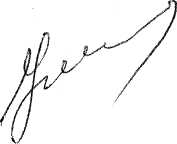 О внесении изменений в постановления администрации Весьегонского района от 05.08.2011 №336, 30.08.2011 №382, 02.09.2011 №391, 21.10.2011 №482, 28.11.2011 №562, 29.11.2011 №563, 29.11.2011 №565, 29.11.2011 №570, 29.11.2011 №571, 30.11.2011 №577, 08.12.2011 №589, 19.12.2011 №612, 31.01.2012 №42, 21.06.2012 №325, 26.06.2012 №338, 26.06.2012 №339, 29.06.2012 №354, 29.06.2012 №355, 29.06.2012 №356, 27.10.2011 №492, 27.10.2011 №493, 08.11.2011 №516, 16.11.2011 №531, 22.07.2013 №434, 28.08.2012 №454, 01.10.2013 №618, 01.10.2013 №619, 20.05.2012 №301 